DOCUMENT TITLE:	TSR - Arbeiten in der Höhe - Arbeiten auf/an DächerenDOCUMENT NUMBER:	KPNWE.WI.11.HSCO.062REVIEW NUMBER: 	1EFFECTIVE DATE:    	06 Jul 2020NEXT REVIEW DATE:	06 Jul 2023 .. CONFIDENTIALITY:The information contained in this document is confidential to Kuwait Petroleum International Ltd. Copyright © Kuwait Petroleum International Ltd.  Copying of this document in any format is not permitted without written permission from the management of Kuwait Petroleum International Ltd.This document is reviewed and approved according to the released online Document Approval Flow *Access rights:	       Generally Accessible EINLEITUNG: ARBEITEN AUF DÄCHERNArbeiten auf Dächern ist eine sehr risikoreiche Tätigkeit. Das Herunterstürzen von Dächern verursacht überwiegend sehr schwere Verletzungen und kann sogar zum Tod führen, mehr noch als bei anderen Arbeiten in der Höhe. Daher ist es wichtig, die richtigen Vorsorgemaßnahmen zu treffen. ERKLÄRUNG & RISIKENERKLÄRUNG & RISIKENDefinitionen:Arbeiten auf Schrägdächern = Dächer mit einem Neigungswinkel von mindestens 15 %Arbeiten auf Flachdächern = Dächer mit einem Neigungswinkel von bis zu 15 %fragile Dächer = Dächer, die einstürzen können, wenn ein vernünftigerweise vorhersehbares Gewicht daraufgelegt wird+ Fallhöhe (Definition in TSR – Working at height):> 2 m (> 2,5 m in NL) oder< 2 m (> 2,5 m in NL) auf herausragende Teile oder oberhalb von Wasser oder Verkehr+ in der Nähe von Abgründen (Werften an steilen Hängen)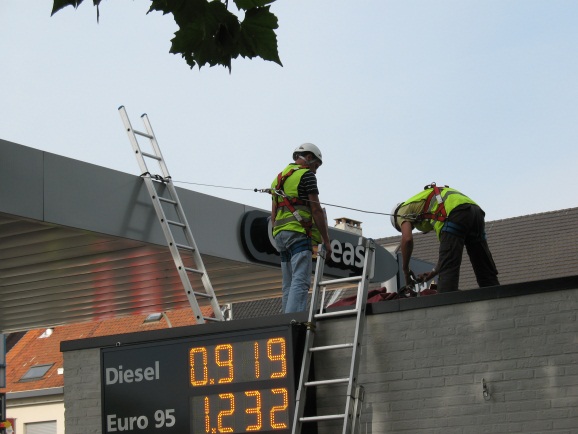 Beispiele:Wartung an/auf: Vordächern von Tankstellen Zufuhrleitungen (Drainagen)Und auf/an Dächern von: Geschäften Technikräumen Speichertanks auf Depots Lagerhäusern und Lagerorten Laderegale auf Depots Büros Anlegerplatz von Depots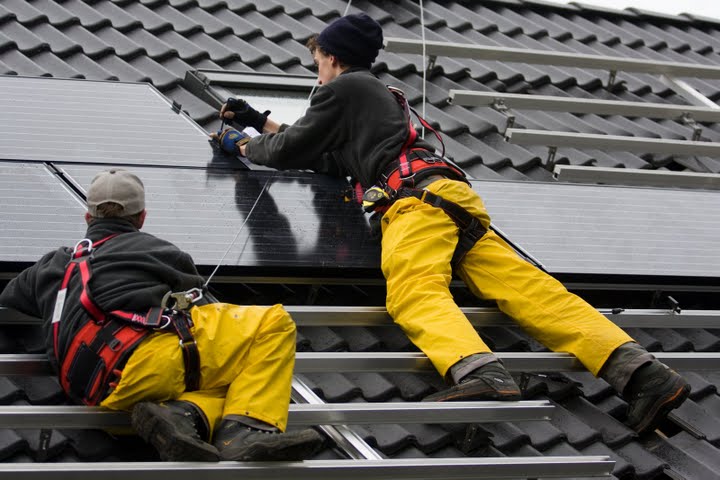 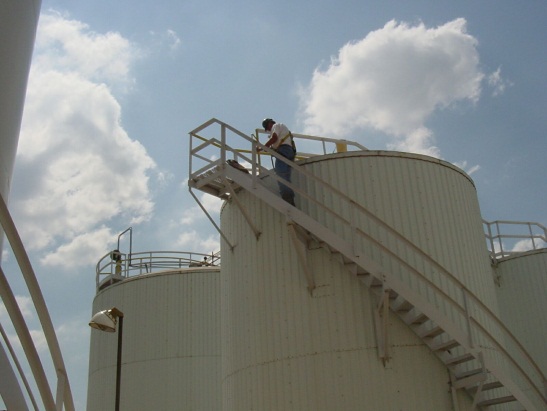 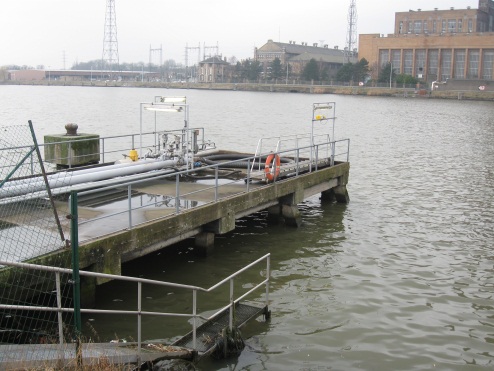 Folgende Risiken gehen damit einher:Stürzen von Personen von Dachrändern, in Löcher im Dach und durch brüchige Dachbedeckungen und Dach(first)beleuchtungHerunterfallen von Materialien (versehentlich oder wenn sie geworfen werden)Folgende Risiken gehen damit einher:Stürzen von Personen von Dachrändern, in Löcher im Dach und durch brüchige Dachbedeckungen und Dach(first)beleuchtungHerunterfallen von Materialien (versehentlich oder wenn sie geworfen werden)SICHERHEITSANFORDERUNGENSICHERHEITSANFORDERUNGENIMMER:CHECKIMMER:CHECKPERSÖNLICHE SCHUTZMITTELSicherheitsschuhe oder -stiefel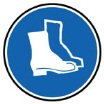 Antirutschmit Stahlkappe und Stahlsohle Schutz vor extremer Hitze und Kälte mittels adäquate Kleidung und/oder andere Schutzmittel + entsprechend der Art der Tätigkeiten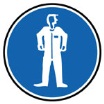 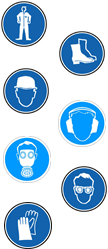 feuerhemmende KleidungSicherheitsbrilleSicherheitshandschuheSchutzhelmGehörschutzAtemschutzKnieschutz+ bei nicht zu vermeidender Fallgefahr 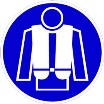 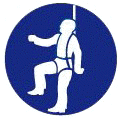 persönlicher Fallschutz (siehe weiter unten)Rettungsweste in der Nähe von Wasser (z.B. Anleger) VORBEREITUNGvisuelle Inspektion unter Berücksichtigung der Sicherheitsmaßnahmenvorangehende Risikoanalyse und Durchführungsplan mit folgenden AspektenZugänge, Ausgänge und Notausgängestrukturelle Integrität des Dachs, einschließlich Dachhaut und TragebalkenGewichtsverteilung auf dem DachVorhandensein einer bestehenden Fallprävention und von Fallschutzmaßnahmen Notwendigkeit für zusätzliche(n) Fallprävention und -schutzAsbestregister (falls zutreffend)sonstige Faktoren, die die Sicherheit der Arbeitnehmer gefährden könnenSchulung der MitarbeiterNotfallplankontrollieren, ob alle Sicherheitsmaßnahmen getroffen wurden und die entsprechende Beschilderung angebracht wurdeIMMER:CHECKIMMER:CHECKARBEITEN AUF SCHRÄGDÄCHERNDachrandsicherheit – in bevorzugter Reihenfolge: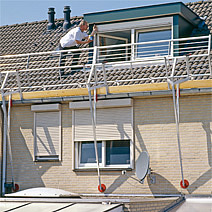 permanente Abgrenzungen und Geländer 
mit denselben Anforderungen wie
Gerüste, siehe TSR – ScaffoldingAuffangnetze, Gerüst oder Planken 
siehe TSR – Scaffoldingindividueller Fallschutz (PBM)Sicherheit auf dem SchrägdachAbgrenzen von Öffnungen und fragilen TeilenDachleitern für den Transport auf Schrägdächern
(nicht direkt auf Dachpfannen)Arbeitsebenen rund um Schornsteine (wenn dort gearbeitet wird)ARBEITEN AUF FLACHDÄCHERNArbeiten in einer Höhe von über 4 m unter dem Rand eines Daches= geschützter Bereich4 m Abstand zum Dach markieren (z.B. mit Farbe) innerhalb des markierten Bereichs kein weiterer Schutz notwendigArbeiten in einer Höhe zwischen 2 und 4 m vom Dachrandist nur in folgenden Fällen ein geschützter Bereich:bei einer physischen AbgrenzungArbeiten in einer Höhe von 2 m unter dem Dachrandauf gleicher Höhe mit dem Dachrand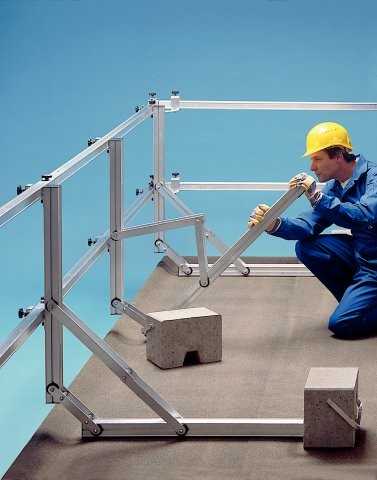 (z.B. Holzpflöcke mit Kette) ODERsiehe Dachrandsicherung bei SchrägdächernArbeiten in einer Höhe von unter 2 m unter dem Rand eines Dachessiehe Dachrandsicherung bei Schrägdächern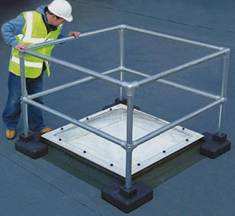 Sicherheit auf dem FlachdachAbgrenzen von Öffnungen und fragilen TeilenIMMER:	CHECKIMMER:	CHECKARBEITEN AUF FRAGILEN UND SCHWIERIGEN DÄCHERNz.B. : steile Dächer, kleine Dächer (< nur wenige m3), Wellblechdächer von Lagerhäusern, alte Dächer, Feeder (Kunststoff), Dächer von Speichertanks (sehe weiter)...z.B. : steile Dächer, kleine Dächer (< nur wenige m3), Wellblechdächer von Lagerhäusern, alte Dächer, Feeder (Kunststoff), Dächer von Speichertanks (sehe weiter)...Alternativen überlegen (Risikoanalyse), z.B.:Arbeiten am Boden ausführen – wenn möglich/machbar 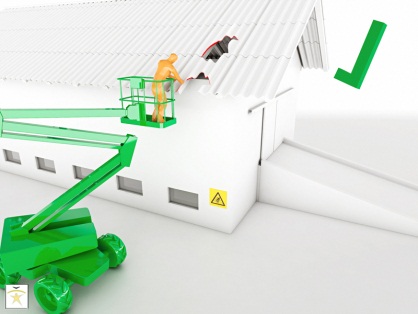 Montagebühne, von der aus gearbeitet werden kann, ohne dass man auf dem Dach stehen muss
(siehe TSR – MEWP)Gerüst, von dem aus gearbeitet werden kann, ohne dass man auf dem Dach stehen muss
(siehe TSR – Scaffolding)Arbeiten am Boden ausführen – wenn möglich/machbar Montagebühne, von der aus gearbeitet werden kann, ohne dass man auf dem Dach stehen muss
(siehe TSR – MEWP)Gerüst, von dem aus gearbeitet werden kann, ohne dass man auf dem Dach stehen muss
(siehe TSR – Scaffolding)WENN DAS BETRETEN DES DACHS DOCH NOTWENDIG IST:Abgrenzen der fragilen TeileRandsicherung an den fragilen Stellenvollständige Dachrandsicherung, wenn das Dach insgesamt fragil istZutritt für Unbefugte verhinderndurch das Versperren des Zugangs zu Dachleiterneiner entsprechenden AusschilderungArbeiten von Arbeitsplattformen ausmit Ober- und Mittelgeländer und Randsicherungausreichende Größeunterstützt durch nicht-fragile TeileWENN ARBEITSPLATTFORMEN NICHT MÖGLICH SIND:Sicherheitsnetze unter das Dach hängen oder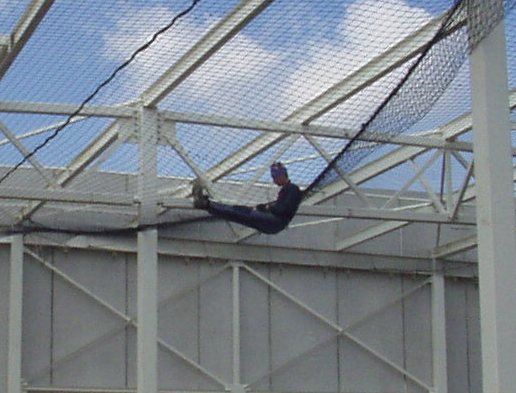 individuelle Fallsicherung anbringenMATERIAL FÜR DACHARBEITEN & ABFALLstets Ordnung und Sauberkeit auf dem Dach haltenvor dem Ablegen von Materialien auf fragilen Dächern besonders vorsichtig seinSchuttrutschen oder –Container verwenden, um Abfall nach unten zu befördernlassen Sie bei Beendigung der Arbeiten keinen Abfall auf dem Dach zurückdies ist besonders während der Wochenenden und Urlaubszeiten  zu vermeidenfalls Material liegen bleibt, sorgen Sie für eine gute Befestigung des Materials, so dass es bei einem Unwetter nicht vom Dach geweht werden kann (z.B. bei Marketingaktionen)Entfernen Sie immer Gasflasche oder/und weitere gefährlichen Stoffe IMMER:CHECKIMMER:CHECKSCHULUNGInformieren der Mitarbeiter über die Risiken auf DächernSchulungen voraussehen je nachdem die Fallprävention und/oder -sicherungGerüste: siehe TSR – Scaffolding 
 auch für das Bauen von Dachrandgerüsten/-sicherungenHebebühnen: siehe TSR – MEWPLeitern: siehe TSR – LaddersEVAKUIERUNG UND NOTFALLPLANNotfallplan mit einem Szenario für Unfälle auf dem Dach versehenfür ausreichende Fluchtwege auf dem Dach sorgenbei Bedarf über zusätzliche Gerüste/Treppentürme
(siehe TSR – Scaffolding)ZUSÄTZLICHE VORSORGEMASSNAHMENbei „Heißarbeiten“ auf dem Dach, siehe TSR - Hot Work bei Arbeiten an elektrischen Anlagen, siehe TSR – Electrical Installationsbei Hebe- und Windetätigkeiten siehe TSR – Hoisting/LiftingBETRETEN DES & ARBEITEN AUF TANKDÄCHER
z.B.: Peilungen, Probenahme, visuelle Inspektion,
Arbeiten an Sprinkler und zugehörigen Ringleitungen,
Kalibrierung von Messsystemen , ...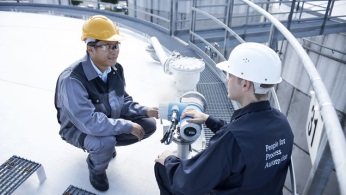 CHECKBETRETEN DES & ARBEITEN AUF TANKDÄCHER
z.B.: Peilungen, Probenahme, visuelle Inspektion,
Arbeiten an Sprinkler und zugehörigen Ringleitungen,
Kalibrierung von Messsystemen , ...CHECKPRINZIP = NICHT BETRETENAlternativen überlegen (Risikoanalyse), z.B.: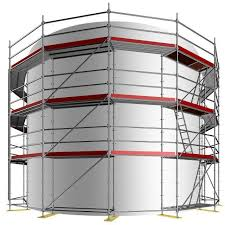 Arbeiten am Boden ausführen – wenn möglich/machbar Montagebühne, von der aus gearbeitet werden kann
(siehe TSR – MEWP)Gerüst, von dem aus gearbeitet werden kann
(siehe TSR – Scaffolding)Arbeiten am Boden ausführen – wenn möglich/machbar Montagebühne, von der aus gearbeitet werden kann
(siehe TSR – MEWP)Gerüst, von dem aus gearbeitet werden kann
(siehe TSR – Scaffolding)Siehe auch die Anforderungen für fragilen/schwierigen Dächern in Punkt 5.WENN DAS BETRETEN DES DACHES NOTWENDIG IST:FallschutzImmer erforderlich für den Arbeiten auf der Randseite oder auf und angrenzend an die Zugangstreppe und BrückenplattformenNicht erforderlich für Inspektionen (z.B. Sicht- und Eichprüfung) und Probenahme vorausgesetzt dass es ein richtiger Kantenschutz gibt und die Stolpergefahr ausgeschlossen ist.Weitere  Aufgabe-Risikoanalyse (TRA) mit Schwerpunkt aufArt der Arbeit und die ArbeitsmethodenBestehende Kontrollmaßnahmen (Treppen, Geländer, …)Zusätzliche Kontrollmaßnahmen (Arbeitsmethoden, kollektive und persönliche Schutzausrüstung , Notfallplan, …)Art der Arbeit und die ArbeitsmethodenBestehende Kontrollmaßnahmen (Treppen, Geländer, …)Zusätzliche Kontrollmaßnahmen (Arbeitsmethoden, kollektive und persönliche Schutzausrüstung , Notfallplan, …)Startarbeitstreffen und ArbeitserlaubnisscheinWetterbedingungen identifizieren (siehe auch Punkt 11)Sichtkontrolle des Zustandes von:Trep(pen) zum Tankdach, vom BodenDachfläche(r), von der Treppe, wenn es sicher istBrückenplattform(en) zwischen den Tanks mit der sichersten MethodeÜberprüfung des Vorhandenseins und der Status der kollektiven und persönliche SchutzausrüstungMit aller Mitarbeiter die Arbeitsmethoden, Risiken, Kontroll- und Notfallmaßnahmen durchnehmen  (TRA)Wetterbedingungen identifizieren (siehe auch Punkt 11)Sichtkontrolle des Zustandes von:Trep(pen) zum Tankdach, vom BodenDachfläche(r), von der Treppe, wenn es sicher istBrückenplattform(en) zwischen den Tanks mit der sichersten MethodeÜberprüfung des Vorhandenseins und der Status der kollektiven und persönliche SchutzausrüstungMit aller Mitarbeiter die Arbeitsmethoden, Risiken, Kontroll- und Notfallmaßnahmen durchnehmen  (TRA)WENN AUF DEM TANKDACH, DANN AUCH DIESE RICHTLINIEBeim gehen, bleibt immer auf die
rutschfeste Wanderwegen an den Tanks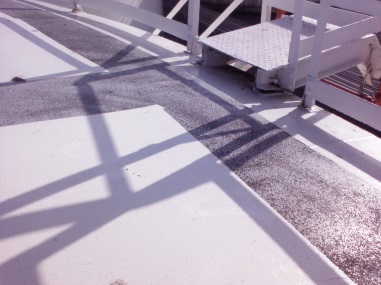 Vermeiden Sie andere Menschen zu kreuzen,
auch auf rutschfeste WanderwegenBei Inspektionen und Probenahme ist die Arbeit allein
erlaubt, sofern andere Maßnahmen ergriffen werdenPrepared by:Operational AssistantAn CornelisReviewed by:Operational AssistantAn CornelisApproved by:QHSSE ManagerGerardus TimmersReview dateReview referenceReview detailsReview version01 Dec 2017006 Jul 2020--minor changes1